Supplementary figure 2. Microglial activation scores correlations between CD68 and Iba1 antibodies 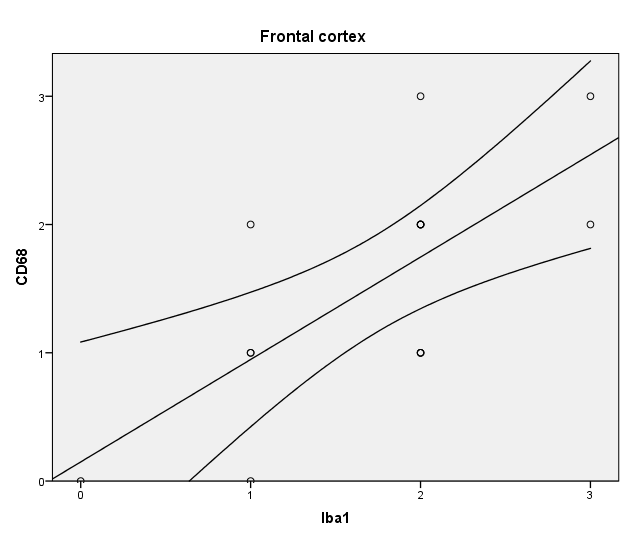 r = 0.609 p < 0.01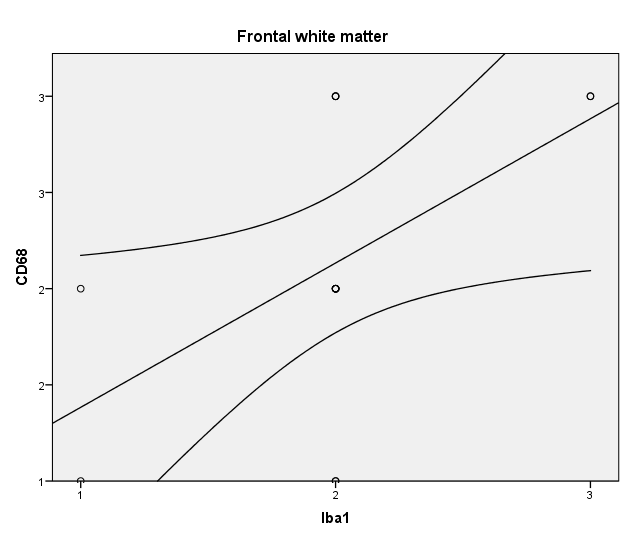 r = 0.514 p < 0.05